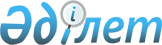 "Қазақстан Республикасының Үкіметі айқындайтын тәртіппен сыйға тарту шарты бойынша мемлекеттік емес заңды тұлғалардың және жеке тұлғалардың мүлік құқықтарын Қазақстан Республикасының қабылдауы" мемлекеттік көрсетілетін қызмет регламентін бекіту туралы" Астана қаласы әкімдігінің 2015 жылғы 24 шілдедегі № 113-1260 қаулысына өзгерістер енгізу туралы
					
			Күшін жойған
			
			
		
					Астана қаласы әкімдігінің 2016 жылғы 29 наурыздағы № 10-602 қаулысы. Астана қаласының Әділет департаментінде 2016 жылы 13 сәуірде № 1008 болып тіркелді. Күші жойылды - Астана қаласы әкімдігінің 2018 жылғы 28 ақпандағы № 206-401 қаулысымен
      Ескерту. Күші жойылды - Астана қаласы әкімдігінің 28.02.2018 № 206-401 (алғашқы ресми жарияланған күнінен кейін күнтізбелік он күн өткен соң қолданысқа енгізіледі) қаулысымен.
      Қазақстан Республикасының "Қазақстан Республикасындағы жергілікті мемлекеттік басқару және өзін-өзі басқару туралы" 2001 жылғы 23 қаңтардағы, "Мемлекеттік мүлік туралы" 2011 жылғы 1 наурыздағы, "Мемлекеттік көрсетілетін қызметтер туралы" 2013 жылғы 15 сәуірдегі заңдарына сәйкес Астана қаласының әкімдігі ҚАУЛЫ ЕТЕДІ:
      1. "Қазақстан РеспубликасыныңҮкіметі айқындайтын тәртіппен сыйға тарту шарты бойынша мемлекеттік емес заңды тұлғалардың және жеке тұлғалардың мүлік құқықтарын Қазақстан Республикасының қабылдауы" мемлекеттік көрсетілетін қызмет регламентін бекіту туралы" Астана қаласы әкімдігінің 2015 жылғы 24 шілдедегі № 113-1260 қаулысына (Нормативтік құқықтық актілерді мемлекеттік тіркеу тізілімінде 2015 жылғы 3 қыркүйекте № 939 болып тіркелген, 2015 жылғы 8 қыркүйекте № 99 (3304) "Астана Ақшамы", 2015 жылғы 8 қыркүйекте № 99 (3322) "Вечерняя Астана" газеттерінде жарияланған) мынадай өзгерістер енгізілсін:
      "Қазақстан Республикасының Үкіметі айқындайтын тәртіппен сыйға тарту шарты бойынша мемлекеттік емес заңды тұлғалардың және жеке тұлғалардың мүлік құқықтарын Қазақстан Республикасының қабылдауы" мемлекеттік көрсетілетін қызмет регламентінің 1-тармағындағы "Астана қаласының Қаржы басқармасы" деген сөздер "Астана қаласының Коммуналдық мүлік және мемлекеттік сатып алу басқармасы" деген сөздермен ауыстырылсын.
      2. "Астана қаласының Коммуналдық мүлік және мемлекеттік сатып алу басқармасы" мемлекеттік мекемесінің басшысы осы қаулыны кейіннен ресми және мерзімді баспа басылымдарында жариялаумен, сондай-ақ Қазақстан Республикасының Үкіметі айқындайтын интернет-ресурста және Астана қаласы әкімдігінің интернет-ресурсында орналастырумен оны әділет органдарында мемлекеттік тіркеуді жүзеге асырсын.
      3. Осы қаулының орындалуын бақылау Астана қаласы әкімінің орынбасары А.И. Лукинге жүктелсін.
      4. Осы қаулы әділет органдарында мемлекеттік тіркелген күнінен бастап күшіне енеді және алғаш рет ресми жарияланған күнінен кейін күнтізбелік он күн өткен соң қолданысқа енгізіледі.
					© 2012. Қазақстан Республикасы Әділет министрлігінің «Қазақстан Республикасының Заңнама және құқықтық ақпарат институты» ШЖҚ РМК
				
Астана қаласының әкімі
Ә. Жақсыбеков